 ЗАДАНИЯ СТУДЕНТАМ для дистанционного обучения Материалы для дистанционного обучения студентов.  В дистанционном обучении применяю:  электронную почту для рассылки старостам заданий, переписку со студентамиэлектронная почта  tsyrempilova.elena@gmail.comНаклон вперед из положения стоя с прямыми ногами на 	+6 	+7 	+13 	+8 	+11 	+16 гимнастической скамье (см.) Критерии оценки выполнения практического раздела дисциплины «Физическая культура и спорт». Нормативы по физической и профессионально-прикладной подготовленности (нормативы). Вид практического 	Юн./дев. 	Наименование теста раздела Волейбол  Юноши 1. Передача мяча над собой (любым способом) в круге – 8 раз; 2. 	Подача мяча 	– 5 попыток 	– 4 попадания в площадку. Девушки  1. Передача мяча над собой (любым способом) в круге – 6 раз; 2. 	 Подача мяча – 5 попыток – 3 попадания в площадку. Баскетбол  	Юноши 	1. 	Штрафной бросок – 10 попыток – 5 попаданий. 2. 	Бросок из-под кольца – 5 попыток – 4 попадания. Девушки  	1. 	Штрафной бросок – 10 попыток – 3 попаданий. 	2. 	 Бросок из-под кольца – 5 попыток – 3 попадания. Футбол  	Юноши 	1. 	Удар по воротам с 10 метров – 5 попыток – 3 попадания. 	2. 	Ведение мяча – 30 метров – 5,5 сек. Настольный теннис  	Юноши 	1. 	Короткие подачи (справа/слева) – 5 Девушки  	раз. 	2. 	Накаты (справа/слева) по диагонали – 10 раз  Легкая атлетика  	Юноши 	1. 	Бег 100 метров – от 15,1 сек. Бег 3 км – от 14,00 мин. Прыжок в длину с места – от 215 см Девушки  	1. 	Бег 100 метров – от 17,5 сек. Бег 2 км – от 11,35 мин. Прыжок в длину с места – от 170 см. Атлетическая гимнастика  	Юноши 	1. 	Подтягивание – от 9 раз 2. 	Рывок гири – 16 кг – от 20 раз. 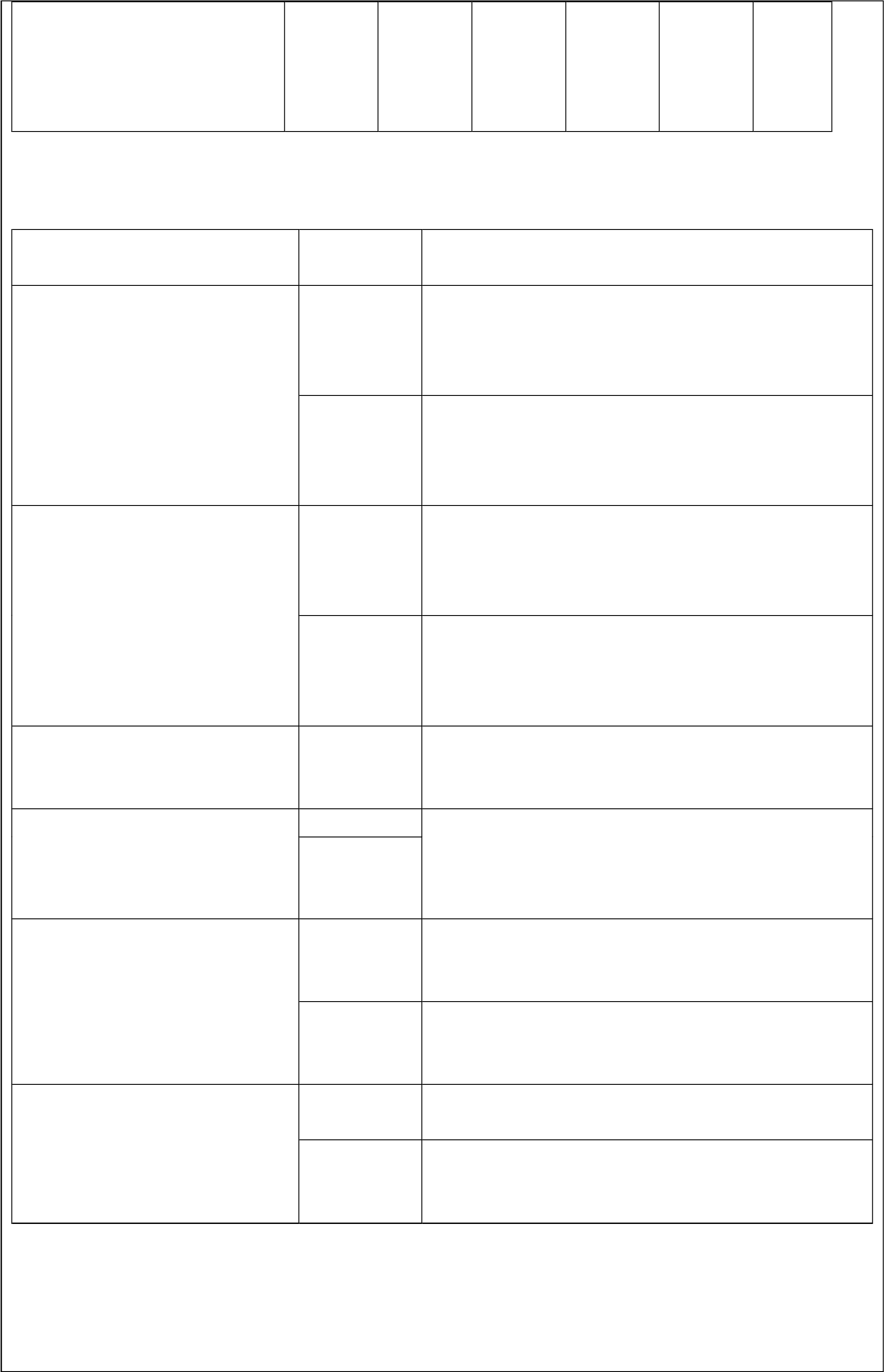 	Девушки  	1. 	Сгибание и разгибание рук в упоре – от 10 раз. 	2. 	Поднимание туловища – от 30 раз ДЛЯ СТУДЕНТОВ Темы рефератов  Первый курс И.п. - стойка ноги врозь, руки за голову. 1 - резко повернуть таз направо. 2 - резко повернуть таз налево. Во время поворотов плечевой пояс оставить неподвижным. Повторить 6-8 раз. Темп средний. И.п. - стойка ноги врозь, руки за голову. 1 - 5 - круговые движения тазом в одну сторону. 4 - 6 - то же в другую сторону. 7 - 8 - руки вниз и расслабленно потрясти кистями. Повторить 4-6 раз. Темп средний. И.п. - стойка ноги врозь. 1 - 2 - наклон вперед, правая рука скользит вдоль ноги вниз, левая, сгибаясь, вдоль тела вверх. 3 - 4 - и.п., 5 - 8 - то же в другую сторону. Повторить 6-8 раз. Темп средний. ФМ общего воздействия комплектуются из упражнений для разных групп мышц с учетом их напряжения в процессе деятельности. Комплекс упражнений ФМ при длительной работе в вынужденном статическом  положении Упражнения для улучшения мозгового кровообращения. И.п. - сидя, руки на поясе. 1 - поворот головы направо, 2 - и.п., 3 поворот головы налево, 4 - и.п., 5 - плавно наклонить голову назад, 6 - и.п., 7 - голову наклонить вперед. Повторить 4-6 раз. Темп медленный. Упражнения для снятия утомления с мелких мышц кисти. И.п. - сидя, руки подняты вверх. 1 - сжать кисти в кулак, 2 - разжать кисти. Повторить 6-8 раз, затем руки расслабленно опустить вниз и потрясти кистями. Темп средний. Упражнение для снятия утомления с мышц туловища. И.п. - стойка ноги врозь, руки за голову. 1 - резко повернуть таз направо. 2 - резко повернуть таз налево. Во время поворотов плечевой пояс оставить неподвижным. Повторить 4-6 раз. Темп средний. Упражнение для мобилизации внимания. И.п. - стоя, руки вдоль туловища. 1 - правую руку на пояс, 2 - левую руку на пояс, 3 - правую руку на плечо, 4 - левую руку на плечо, 5 - правую руку вверх, 6 - левую руку вверх, 7 - 8 - хлопки руками над головой, 9 - опустить левую руку на плечо, 10 - правую руку на плечо, 11 - левую руку на пояс, 12 - правую руку на пояс, 13 - 14 - хлопки руками по бедрам. Повторить 4-6 раз. Темп - 1 раз медленный, 2-3 раза - средний, 4 - 5 - быстрый, 6 - медленный. Дисциплина Дисциплина ФИО преподавателя ФИО преподавателя День/время занятия; Дата занятия День/время занятия; Дата занятия День/время занятия; Дата занятия Уровень образования, Образовательная программа Уровень образования, Образовательная программа Уровень образования, Образовательная программа Уровень образования, Образовательная программа Курс Курс Курс Физическа я культура и спорт (элективный курс) Физическа я культура и спорт (элективный курс) Гусева И.Г Волков Ю.В. СтрючковаВ.В. Калябин ЮВ Гусева И.Г Волков Ю.В. СтрючковаВ.В. Калябин ЮВ 8.04 среда16.20 – 17.50  среда18 – 19.30  8.04 среда16.20 – 17.50  среда18 – 19.30  8.04 среда16.20 – 17.50  среда18 – 19.30   Специалитет: 3 курс факультет народных инструментов,4 курс фортепиано Бакалавры:1курс оркестровые ударные инструменты,2 курс факультет народных инструментов,1 курс академическое пение  Специалитет: 3 курс факультет народных инструментов,4 курс фортепиано Бакалавры:1курс оркестровые ударные инструменты,2 курс факультет народных инструментов,1 курс академическое пение  Специалитет: 3 курс факультет народных инструментов,4 курс фортепиано Бакалавры:1курс оркестровые ударные инструменты,2 курс факультет народных инструментов,1 курс академическое пение  Специалитет: 3 курс факультет народных инструментов,4 курс фортепиано Бакалавры:1курс оркестровые ударные инструменты,2 курс факультет народных инструментов,1 курс академическое пение 1- 4  курс 1- 4  курс 1- 4  курс Тема: Подготовка студентов к обязательным контрольным испытаниям (тестам) Тестовые испытания будут проведены с восстановлением практических занятий. Тема 1 Обязательные тесты для оценки общей физической подготовленности Тема: Подготовка студентов к обязательным контрольным испытаниям (тестам) Тестовые испытания будут проведены с восстановлением практических занятий. Тема 1 Обязательные тесты для оценки общей физической подготовленности Тема: Подготовка студентов к обязательным контрольным испытаниям (тестам) Тестовые испытания будут проведены с восстановлением практических занятий. Тема 1 Обязательные тесты для оценки общей физической подготовленности Тема: Подготовка студентов к обязательным контрольным испытаниям (тестам) Тестовые испытания будут проведены с восстановлением практических занятий. Тема 1 Обязательные тесты для оценки общей физической подготовленности Тема: Подготовка студентов к обязательным контрольным испытаниям (тестам) Тестовые испытания будут проведены с восстановлением практических занятий. Тема 1 Обязательные тесты для оценки общей физической подготовленности Тема: Подготовка студентов к обязательным контрольным испытаниям (тестам) Тестовые испытания будут проведены с восстановлением практических занятий. Тема 1 Обязательные тесты для оценки общей физической подготовленности Тема: Подготовка студентов к обязательным контрольным испытаниям (тестам) Тестовые испытания будут проведены с восстановлением практических занятий. Тема 1 Обязательные тесты для оценки общей физической подготовленности Тема: Подготовка студентов к обязательным контрольным испытаниям (тестам) Тестовые испытания будут проведены с восстановлением практических занятий. Тема 1 Обязательные тесты для оценки общей физической подготовленности Тема: Подготовка студентов к обязательным контрольным испытаниям (тестам) Тестовые испытания будут проведены с восстановлением практических занятий. Тема 1 Обязательные тесты для оценки общей физической подготовленности Тема: Подготовка студентов к обязательным контрольным испытаниям (тестам) Тестовые испытания будут проведены с восстановлением практических занятий. Тема 1 Обязательные тесты для оценки общей физической подготовленности Тема: Подготовка студентов к обязательным контрольным испытаниям (тестам) Тестовые испытания будут проведены с восстановлением практических занятий. Тема 1 Обязательные тесты для оценки общей физической подготовленности Тема: Подготовка студентов к обязательным контрольным испытаниям (тестам) Тестовые испытания будут проведены с восстановлением практических занятий. Тема 1 Обязательные тесты для оценки общей физической подготовленности Тема: Подготовка студентов к обязательным контрольным испытаниям (тестам) Тестовые испытания будут проведены с восстановлением практических занятий. Тема 1 Обязательные тесты для оценки общей физической подготовленности Тема: Подготовка студентов к обязательным контрольным испытаниям (тестам) Тестовые испытания будут проведены с восстановлением практических занятий. Тема 1 Обязательные тесты для оценки общей физической подготовленности Обязательные испытания (тесты) Обязательные испытания (тесты) Обязательные испытания (тесты) Обязательные испытания (тесты) Обязательные испытания (тесты) Обязательные испытания (тесты) Обязательные испытания (тесты) Обязательные испытания (тесты) Обязательные испытания (тесты) Обязательные испытания (тесты) Обязательные испытания (тесты) Обязательные испытания (тесты) Челночный бег 4*10 м Челночный бег 4*10 м 10,5 10,5 10,8 11,00 11,00 11,5 11,7 12,3 12,3 Приседание на одной ноге (опора о стену), колво раз Приседание на одной ноге (опора о стену), колво раз 8 8 9 10 10 11 12 14 14 В висе на гимн.стенке поднимание прямых ног до 90˚, кол-во раз В висе на гимн.стенке поднимание прямых ног до 90˚, кол-во раз 6 6 8 10 10 12 14 16 16 Прыжок в длину с места  толчком двумя ногами (см.)юноши Прыжок в длину с места  толчком двумя ногами (см.)юноши 215 215 230 240 240 170 180 175 175 Прыжок в длину с места  толчком двумя ногами (см.)девушки Прыжок в длину с места  толчком двумя ногами (см.)девушки 195 195 180 175 175 160 155 140 140 Подтягивания из виса на высокой перекладине (кол-во раз )( только юноши) Подтягивания из виса на высокой перекладине (кол-во раз )( только юноши) 9 9 10 13 13 - - - - Сгибание и разгибание рук в упоре, лежа на полу (кол-во раз)( только девушки) Сгибание и разгибание рук в упоре, лежа на полу (кол-во раз)( только девушки) - - - - - 10 12 14 14 Поднимание туловища из положения лежа на спине (кол-во раз в 1 мин.) Поднимание туловища из положения лежа на спине (кол-во раз в 1 мин.) 20 20 25 30 30 35 40 47 47 Физическая культура – часть человеческой культуры. Средства физической культуры. Основные составляющие компоненты физической культуры. Основы организации учебного процесса и профессиональная направленность физического воспитания в вузе.                                                                   Второй курс 1 Понятие о социально-биологических основах физической культуры 2Центральная нервная система, её отделы и функции Понятие о суставах, связках, сухожилиях и строении мышечной системы. Представление о дыхательной системе. Представление о пищеварительной системе. Характеристика сердечнососудистой системы.                                                                      Третий курс Организация двигательной активности. Личная гигиена и закаливание. Формы занятий физическими упражнениями. Планирование объёма и интенсивности физических упражнений с учетом умственной учебной нагрузки. Граница интенсивности физической нагрузки для лиц студенческого возраста.  	 6 Самоконтроль, его цели, задачи и методы исследования за физической подготовленностью.                                                               Четвертый курс Диагностика и самодиагностика состояния организма при регулярных занятиях физическими упражнениями и спортом. Врачебный контроль как условие допуска к занятиям физической культурой и спортом, его содержание и периодичность. Определение понятия профессионально-прикладной физической подготовки (ППФП), её цели и задачи. Производственная физическая культура, её цели и задачи. Профилактика профессиональных заболеваний и травматизма средствами физической культуры. Роль личности руководителя во внедрении физкультуры в производственный коллектив.  Тема 2 Перечислить комплекс двигательных мероприятий, проводимых в течении рабочего дня или рассчитать и прислать индекс массы тела  Индекс массы тела - «ИМТ» определяется по формуле: Масса тела(кг)	ИМТ 	2Длина                    тела(м)ИМТ, равный 17–21, свидетельствует о наименьшей предрасположенности к сердечно–сосудистым заболеваниям; ИМТ более 23 является показателем повышенного риска сердечно–сосудистых заболеваний. Нормальные величины индекса массы тела должны укладываться в следующие пределы: сосудистым заболеваниям; ИМТ более 23 является показателем повышенного риска сердечно–сосудистых заболеваний. Нормальные величины индекса массы тела должны укладываться в следующие пределы: сосудистым заболеваниям; ИМТ более 23 является показателем повышенного риска сердечно–сосудистых заболеваний. Нормальные величины индекса массы тела должны укладываться в следующие пределы: сосудистым заболеваниям; ИМТ более 23 является показателем повышенного риска сердечно–сосудистых заболеваний. Нормальные величины индекса массы тела должны укладываться в следующие пределы: Женщины Мужчины Среднее значение индекса 22,0 20,3 Минимальное знач. индекса 20,1 18,7 Максимальное знач. индекса 25,0 23,8 Ожирение больше или = 30 больше или  = 28,6  Содержание практических занятий.  Комплекс упражнений физкультурных минуток (ФМ) Учебные задание, сочетающие в себе психическую, статическую, динамическую нагрузки на отдельные органы и системы и на весь организм в целом.  Выполнять ФМ для снятия локального и общего утомления в течении всего учебного дня, через каждый час занятий. ФМ для улучшения мозгового кровообращения.  Исходное положение (и.п.) - сидя на стуле. 1 - 2 - отвести голову назад и плавно наклонить назад, 3 - 4 - голову наклонить вперед, плечи не поднимать. Повторить 4-6 раз. Темп медленный. И.п. - сидя, руки на поясе. 1 - поворот головы направо, 2 - и.п., 3 - поворот головы налево, 4 - и.п. Повторить 6-8 раз. Темп медленный. И.п. - стоя или сидя, руки на поясе. 1 - махом левую руку занести через правое плечо, голову повернуть налево. 2 - и.п., 3 - 4 - то же правой рукой. Повторить 4-6 раз. Темп медленный. ФМ для снятия утомления с плечевого пояса. И.п. - стоя или сидя, руки на поясе. 1 - правую руку вперед, левую вверх. 2 - переменить положения рук. Повторить 3 - 4 раза, затем расслабленно опустить вниз и потрясти кистями, голову наклонить вперед. Темп средний. И.п. - стоя или сидя, кисти тыльной стороной на поясе. 1 - 2 - свести локти вперед, голову наклонить вперед. 3 - 4 - локти назад, прогнуться. Повторить 6-8 раз, затем руки вниз и потрясти расслабленно. Темп медленный. И.п. - сидя, руки вверх. 1 - сжать кисти в кулак. 2 - разжать кисти. Повторить 6-8 раз, затем руки расслабленно опустить вниз и потрясти кистями. Темп средний. ФМ для снятия утомления с туловища.   Содержание практических занятий.  Комплекс упражнений физкультурных минуток (ФМ) Учебные задание, сочетающие в себе психическую, статическую, динамическую нагрузки на отдельные органы и системы и на весь организм в целом.  Выполнять ФМ для снятия локального и общего утомления в течении всего учебного дня, через каждый час занятий. ФМ для улучшения мозгового кровообращения.  Исходное положение (и.п.) - сидя на стуле. 1 - 2 - отвести голову назад и плавно наклонить назад, 3 - 4 - голову наклонить вперед, плечи не поднимать. Повторить 4-6 раз. Темп медленный. И.п. - сидя, руки на поясе. 1 - поворот головы направо, 2 - и.п., 3 - поворот головы налево, 4 - и.п. Повторить 6-8 раз. Темп медленный. И.п. - стоя или сидя, руки на поясе. 1 - махом левую руку занести через правое плечо, голову повернуть налево. 2 - и.п., 3 - 4 - то же правой рукой. Повторить 4-6 раз. Темп медленный. ФМ для снятия утомления с плечевого пояса. И.п. - стоя или сидя, руки на поясе. 1 - правую руку вперед, левую вверх. 2 - переменить положения рук. Повторить 3 - 4 раза, затем расслабленно опустить вниз и потрясти кистями, голову наклонить вперед. Темп средний. И.п. - стоя или сидя, кисти тыльной стороной на поясе. 1 - 2 - свести локти вперед, голову наклонить вперед. 3 - 4 - локти назад, прогнуться. Повторить 6-8 раз, затем руки вниз и потрясти расслабленно. Темп медленный. И.п. - сидя, руки вверх. 1 - сжать кисти в кулак. 2 - разжать кисти. Повторить 6-8 раз, затем руки расслабленно опустить вниз и потрясти кистями. Темп средний. ФМ для снятия утомления с туловища.   Содержание практических занятий.  Комплекс упражнений физкультурных минуток (ФМ) Учебные задание, сочетающие в себе психическую, статическую, динамическую нагрузки на отдельные органы и системы и на весь организм в целом.  Выполнять ФМ для снятия локального и общего утомления в течении всего учебного дня, через каждый час занятий. ФМ для улучшения мозгового кровообращения.  Исходное положение (и.п.) - сидя на стуле. 1 - 2 - отвести голову назад и плавно наклонить назад, 3 - 4 - голову наклонить вперед, плечи не поднимать. Повторить 4-6 раз. Темп медленный. И.п. - сидя, руки на поясе. 1 - поворот головы направо, 2 - и.п., 3 - поворот головы налево, 4 - и.п. Повторить 6-8 раз. Темп медленный. И.п. - стоя или сидя, руки на поясе. 1 - махом левую руку занести через правое плечо, голову повернуть налево. 2 - и.п., 3 - 4 - то же правой рукой. Повторить 4-6 раз. Темп медленный. ФМ для снятия утомления с плечевого пояса. И.п. - стоя или сидя, руки на поясе. 1 - правую руку вперед, левую вверх. 2 - переменить положения рук. Повторить 3 - 4 раза, затем расслабленно опустить вниз и потрясти кистями, голову наклонить вперед. Темп средний. И.п. - стоя или сидя, кисти тыльной стороной на поясе. 1 - 2 - свести локти вперед, голову наклонить вперед. 3 - 4 - локти назад, прогнуться. Повторить 6-8 раз, затем руки вниз и потрясти расслабленно. Темп медленный. И.п. - сидя, руки вверх. 1 - сжать кисти в кулак. 2 - разжать кисти. Повторить 6-8 раз, затем руки расслабленно опустить вниз и потрясти кистями. Темп средний. ФМ для снятия утомления с туловища.  